Big Buck Contest 2017Official Rules Begins September 23, 2017*Ends December 18, 2017 at 12pm*All entries must be Whitetail Deer only. Must have been harvested legally this year by means of bow, muzzleloader, or modern gun.Must be accompanied with a correct game tag.Must have been harvested in Arkansas’ Zones 12 or 15 only.Hunters may enter two (2) legal bucks, but may only win once using the highest scoring buck.How to Enter:No fees.No pre-registration.Just bring harvested animal to store during normal hours to register.Scoring Antlers: #Points + Width + Height = ScoreNumber of Points: All points must be 1” minimum in length to be counted (7/8” will not count).Width: Measured at widest inner point of inside of antlers.Height: Measured from middle of skull between antlers to yard stick placed across the top of both antlers’ highest point.All measurements will be rounded to the nearest inch, rounding up on the half inch. For example: 15-1/2” wide will be counted as 16” = 16 points, and 15-3/8” = 15 points. Rounding will not apply to counting the # of points; they must be a full 1”.In the case of a tie, S&S Home Center Judges vote for best buck based on their opinion of best buck.Continued…Youth HuntNovember 4-5, 2017Must register by 5pm Nov. 6.Winner will be announced Nov. 8.Youth Hunt winner is still eligible to win overall Big Buck Contest.Big Buck Prizes: Grand Prize – Pelican CoolerYouth Hunt Prize - $50 S&S Gift Card*Note: S&S Home Center reserves the right to change any rules, dates, etc. pertaining to the contest without notice at our own discretion. This contest is to have fun and share in the hunting experience with our community. Any participant displaying a bad attitude or unsportsmanlike conduct risks being excluded from the contest entirely. Employees and their families may enter for show, but are not eligible to receive any prizes.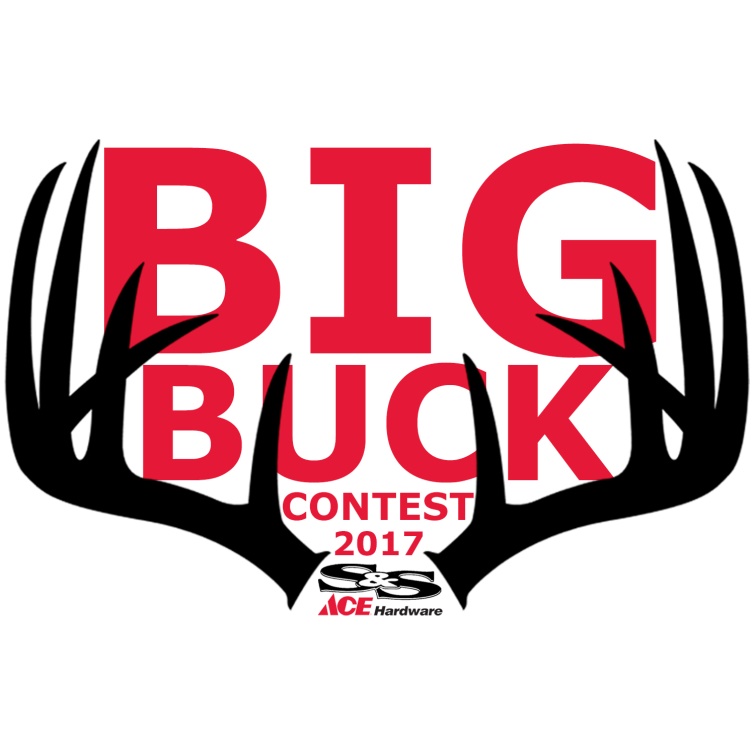 